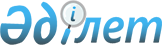 Об утверждении размера предельно допустимых розничных цен на социально значимые продовольственные товарыПостановление акимата Западно-Казахстанской области от 8 апреля 2021 года № 59. Зарегистрировано Департаментом юстиции Западно-Казахстанской области 8 апреля 2021 года № 6932
      Руководствуясь Законом Республики Казахстан от 23 января 2001 года "О местном государственном управлении и самоуправлении в Республике Казахстан", Законом Республики Казахстан от 12 апреля 2004 года "О регулировании торговой деятельности" и приказом исполняющего обязанности Министра национальной экономики Республики Казахстан от 30 марта 2015 года №282 "Об утверждении правил установления пороговых значений розничных цен на социально значимые продовольственные товары и размера предельно допустимых розничных цен на них" (зарегистрированное в Реестре государственной регистрации нормативных правовых актов №11245), на основании рекомендации Комиссии по утверждению размера предельно допустимых розничных цен на социально значимые продовольственные товары акимат Западно-Казахстанской области ПОСТАНОВЛЯЕТ:
      1. Утвердить прилагаемый размер предельно допустимых розничных цен на социально значимые продовольственные товары.
      2. Признать утратившим силу постановление акимата Западно-Казахстанской области от 9 декабря 2020 года №288 "Об утверждении размера предельно допустимых розничных цен на социально значимые продовольственные товары" (зарегистрированное в Реестре государственной регистрации нормативных правовых актов №6534, опубликованное 15 декабря 2020 года в Эталонном контрольном банке нормативных правовых актов Республики Казахстан).
      3. Государственному учреждению "Управлению предпринимательтва и индустриально-инновационного развития Западно-Казахстанской области" обеспечить государственную регистрацию настоящего постановления в органах юстиции.
      4. Контроль за исполнением настоящего постановления возложить на первого заместителя акима Западно-Казахстанской области Манкеева М.Н.
      5. Настоящее постановление вводится в действие со дня первого официального опубликования. Размер предельно допустимых розничных цен на социально значимые 
продовольственные товары
					© 2012. РГП на ПХВ «Институт законодательства и правовой информации Республики Казахстан» Министерства юстиции Республики Казахстан
				
      Аким Западно-Казахстанской области

Г. Искалиев
Утвержден
постановлением акимата
Западно-Казахстанской области
от 8 апреля 2021 года № 59
№
Социально значимые продовольственные товары
Административно-территориальная единица
Размер предельно допустимых розничных цен, тенге за литр
Срок действия
1
Масло подсолнечное
Западно-Казахстанская область
624
30 календарных дней